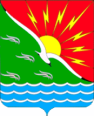 СОВЕТ ДЕПУТАТОВМУНИЦИПАЛЬНОГО ОБРАЗОВАНИЯЭНЕРГЕТИКСКИЙ ПОССОВЕТ НОВООРСКОГО РАЙОНА ОРЕНБУРГСКОЙ ОБЛАСТИР Е Ш Е Н И Е   11.07.2019                              п. Энергетик                                      № 282О внесении изменений в решение Совета депутатов муниципального образования Энергетикский поссовет Новоорского района Оренбургской области от 16 января 2017 года № 105 «Об утверждении структуры администрации муниципального образования Энергетикский поссовет Новоорского района Оренбургской области»                                                                                                                                                                 В соответствии с Постановлением Правительства Российской Федерации от 27.11.2006 № 719 «Об утверждения положения о воинском учете», частью 8 статьи 37 Федерального закона от 06.10.2003 № 131-ФЗ «Об общих принципах организации местного самоуправления в Российской Федерации», Постановлением администрации муниципального образования Энергетикский поссовет Новоорского района Оренбургской области от 02.04.2019 № 51-П «Об утверждении положения о военно-учетном столе администрации муниципального образования Энергетикский поссовет Новоорского района Оренбургской области», частью 2 статьи 30 Устава муниципального образования Энергетикский поссовет Новоорского района Оренбургской области, Совет депутатов муниципального образования Энергетикский поссовет Новоорского района Оренбургской области, Р Е Ш И Л: 1. Внести изменения в решение Совета депутатов муниципального образования Энергетикский поссовет Новоорского района Оренбургской области от 16 января 2017 года № 105 «Об утверждении структуры администрации муниципального образования Энергетикский поссовет Новоорского района Оренбургской области» (далее по тексту - решение) следующего содержания:1.1. Приложение к решению  изложить в новой редакции, согласно Приложению.                                                                                                                                                             2. Настоящее решение вступает в силу со дня его подписания и подлежит обнародованию.	3. Контроль за исполнением настоящего решению оставляю за собой. Глава муниципального образования-Председатель Совета депутатов  муниципального образования                                                       А.В. Гоношилкин                             Приложениек решению Совета депутатов  муниципального образования  Энергетикский поссовет  Новоорского района  Оренбургской области «О внесении изменений в решение Совета депутатов муниципального образования Энергетикский поссовет Новоорского района Оренбургской области от 16 января 2017 года № 105 «Об утверждении структуры администрации муниципального образования Энергетикский поссовет Новоорского района Оренбургской области»                                                                                                           от 11.07.2019  № 282  СТРУКТУРА Администрации муниципального образования Энергетикский поссовет Новоорского района Оренбургской областилава 